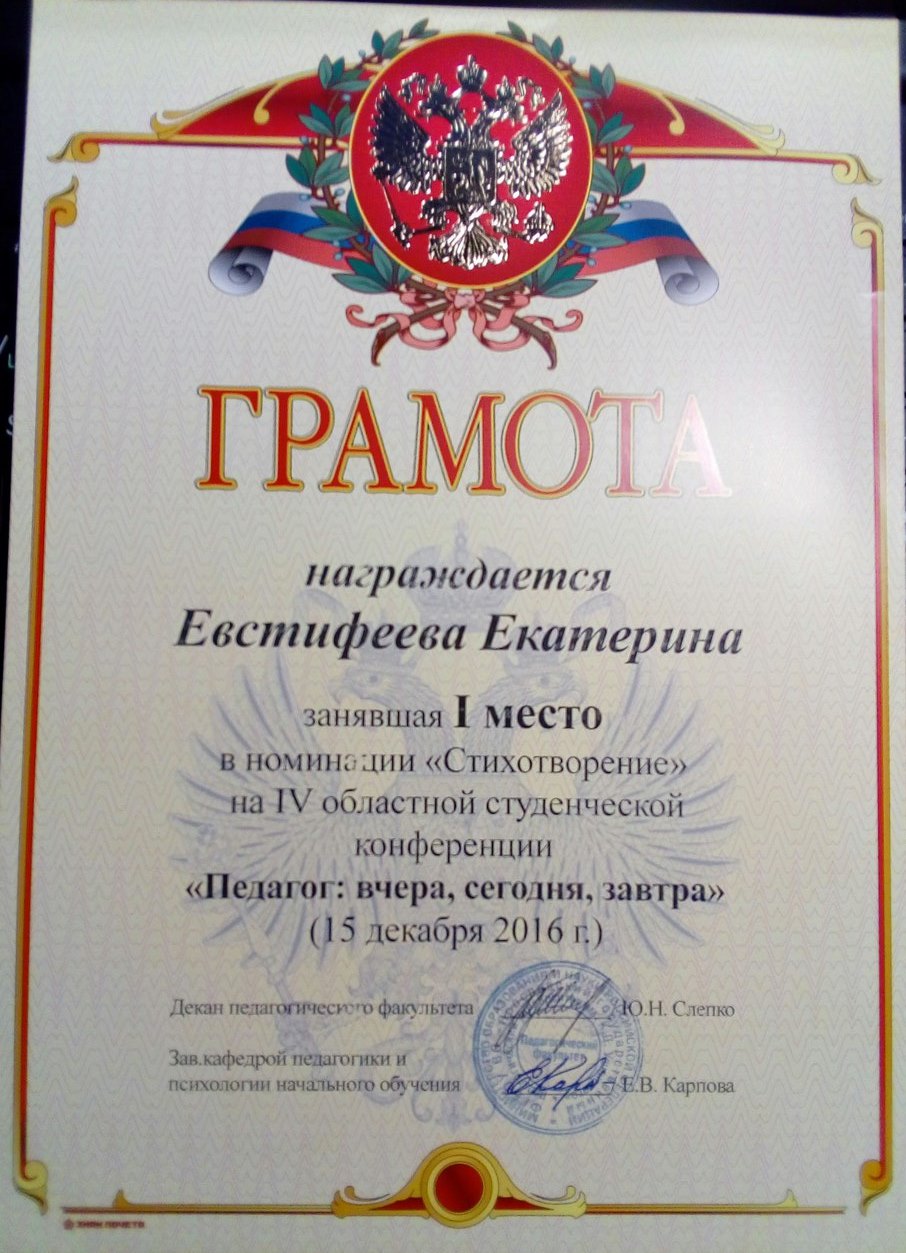 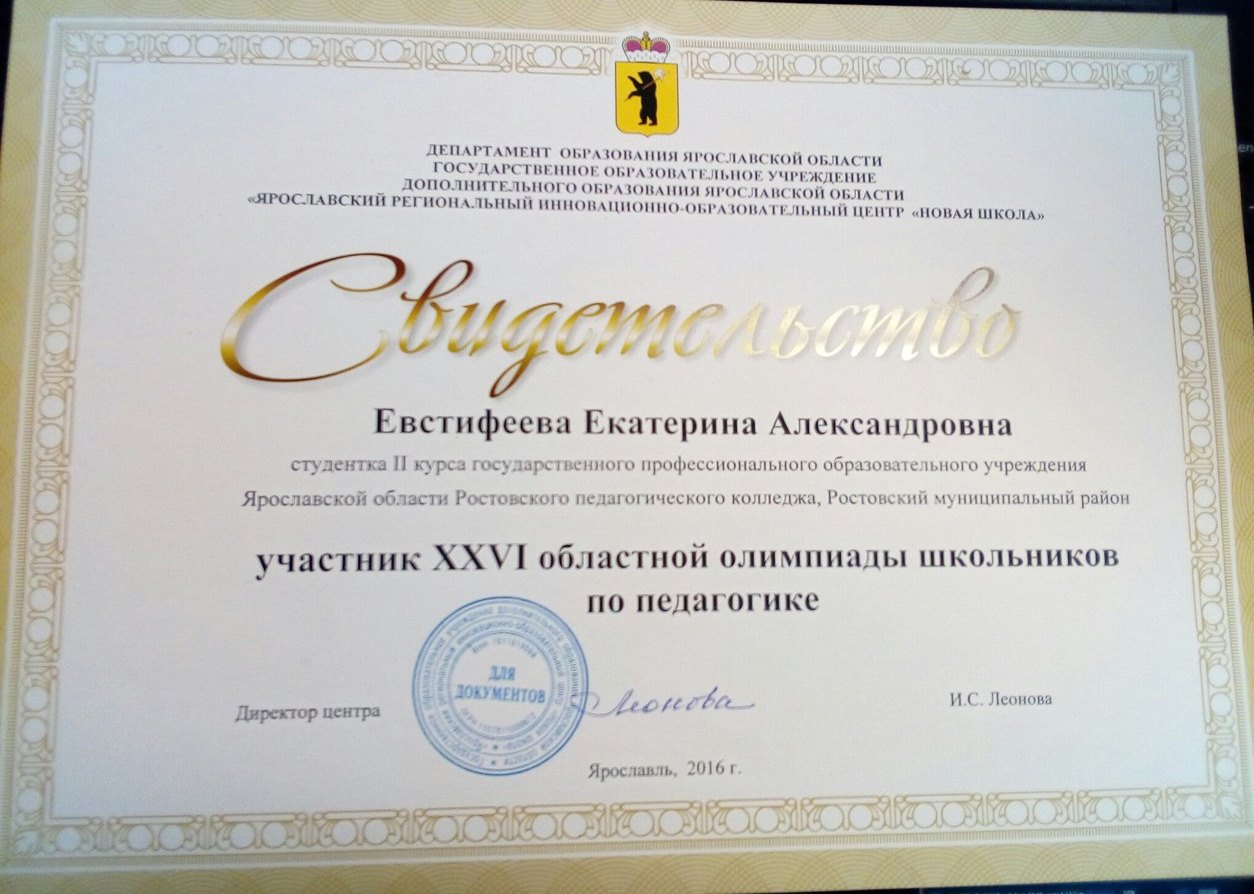 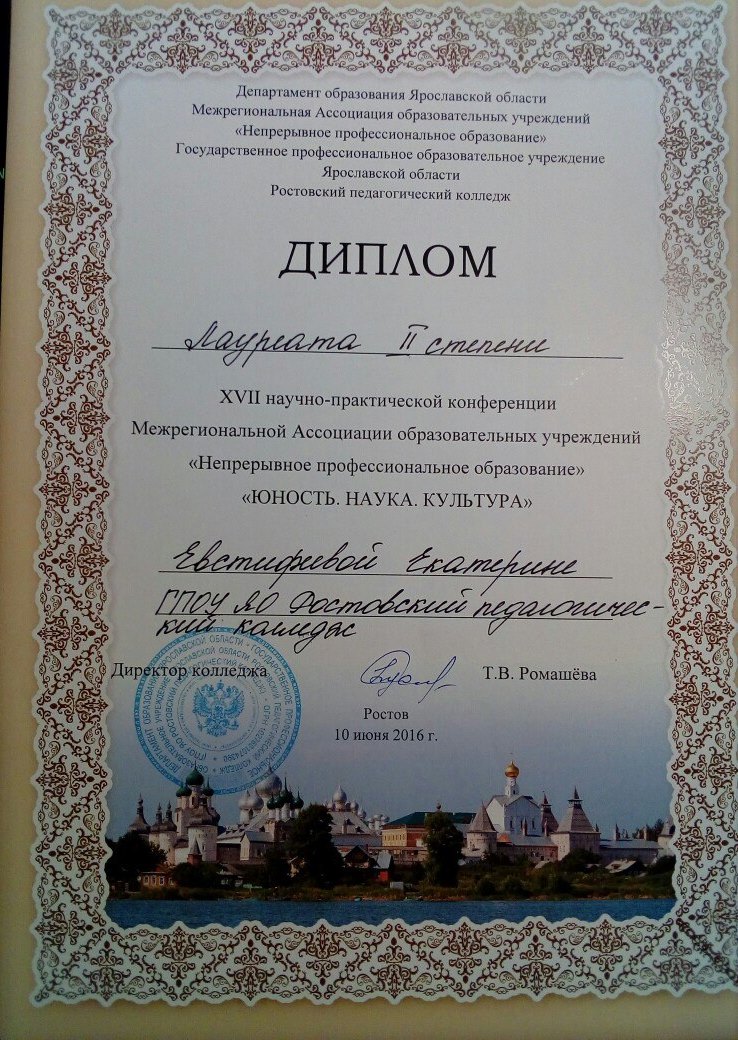 Государственное профессиональное образовательное учреждениеЯрославской областиРостовский педагогический колледжДОПОЛНИТЕЛЬНАЯ ОБЩЕОБРАЗОВАТЕЛЬНАЯ ПРОГРАММАВОКАЛЬНО – ХОРОВОГО КРУЖКА«УЛЫБКА»Возраст детей: 7–10 лет   Срок реализации: 1 годСоставитель программы Евстифеева Екатерина, студенткаспециальности 44.02.03Педагогика дополнительного образованияРостов2017Пояснительная запискаВ связи с ФГОС нового поколения большую часть в образовании учащихся занимает организованная досуговая деятельность. Одним из её видов является музыкально-эстетическая деятельность. Музыкально-эстетическая деятельность школьников - это специально организованная, познавательная деятельность учащихся, которая по своей структуре соответствует творческой  деятельности. Результатом её является формирование и развитие творческой мотивации, исполнительских умений, новых для обучающихся возможностей для самореализации. СтатусПодтверждено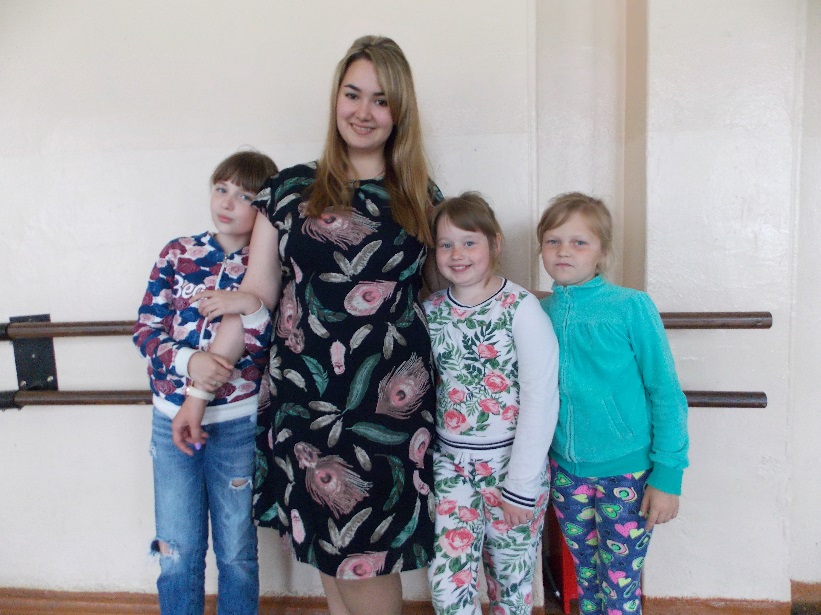 Дата заполнения28 октября 2017 г.Дата изменения30 октября 2017 г.1. Общие сведения1. Общие сведения1.1. ФамилияЕвстифеева1.2. ИмяЕкатерина1.3. ОтчествоАлександровна1.4. ПолЖенский1.5. Год рождения19981.6. Семейное положениеНе замужем/холост1.7. Адрес электронной почтыekaterina_evstif@mail.ru1.7.1 Номера телефонов для связи8 (906) 636 41 511.8. Наименование специальности/профессии, квалификации, по которой в данный момент вы обучаетесь[44.02.03 ] Педагогика дополнительного образования: Организатор внеучебной музыкальной деятельности 1.10. Курс обучения41.11. Дополнительная рабочая профессия, полученная в данном ОУ1.13. Предполагаемый год окончания20182. Результаты обучения2. Результаты обучения2.1. Успешность освоения общеобразовательных предметовНаиболее успешна в освоении: литературы, немецкого языка, биологии, химии, права, обществознания. Так как эти предметы были для меня наиболее интересны.2.2. Успешность освоения предметов профессиональной направленностиНаиболее успешна в освоении: Методики организации досуговой деятельности, сольфеджио, теории музыки, фортепиано, дирижировании, вокала, эффективности поведения на рынке труда, немецком языке и др. Так как эти предметы являются для меня интересными и в будущем пригодятся мне в работе.2.3. Участие в конкурсах (олимпиадах, фестивалях) профессионального мастерства, научно-практических конференцияхПедагогическая олимпиада Областная студенческая конференция "Педагог: вчера, сегодня, завтра" 25 научно-практическая конференция "Непрерывное профессиональное образование" "Юность. Наука. Культура" Участие в конференциях и олимпиадах дает толчок моему личностному росту, развивает лидерские качества, умение выступать на публике и вести дискуссию.2.4 Наличие других специальностей/профессий(указать наименование учебного заведения, специальность/профессию, год окончания)2.5. Занятия в кружках, секциях, клубах, на курсах и т.д.Муниципальное образовательное учреждение дополнительного образования Центр внешкольной работы: изобразительная студия "Орлис" 2010-2012г.; "Сольное пение" 2009-2012г. Театр Ростова Великого: Детская образцовая танцевальная студия "Зоренька" 2002-2012г.2.6. Опыт работы, включая производственную практику, работы в учебной фирме, учебном центре, учебно-производственном предприятии, работу в других организациях и пр.; период работы; освоенные компетенцииВедение внеурочных музыкальных занятий в МОУ СОШ № 2; МОУ СОШ № 3; МОУ СОШ № 4; Ведение музыкальных занятий для дошкольников в рамках программы "Диалог искусств" в Муниципальном бюджетном учреждении дополнительного образования "Детская школа искусств г.Ростов" Работа вожатой отряда, а так же проведение досуговых мероприятий в МОУ гимназии им. А. Л. Кекина Эта работа дала мне возможность почувствовать себя настоящим педагогом, применить свои знания на практике, познакомиться с детьми различных возрастов, понять их особенности и искать выходы из различных ситуаций возникающих в работе.2.7. Темы выполненных курсовых и дипломных работ, проектов; полученные оценкиКурсовая работа на тему: Вокально-хоровой кружок как форма музыкально-эстетической досуговой деятельности школьников в учреждении ДОД. Защищена с оценкой 5. Ключевым моментом работы стала разработка программы вокально-хорового кружка "Улыбка" для работы с младшими школьниками, которая будет проводиться в рамках Выпускной квалификационной работы.2.8. Деловые и личные качестваЯ считаю себя ответственной, активной, собранной, позитивной, стрессоустойчивой, работоспособной и целеустремлённой. Что, по моему мнению, позволит мне совершенствоваться как гармоничной и сильной личности, и добиться, в конечном итоге, успеха в выбранной деятельности2.9. Интерес к получаемой специальности/профессииЯ выбрала эту профессию потому что очень люблю детей и музыку, и всегда мечтала учить детей петь, чувствовать музыку, понимать её и любить3. Дополнительные сведения3. Дополнительные сведения3.1. Навыки работы на компьютере (самооценка уровня владения)Опытный пользователь3.2. Владение иностранными языками (наименование языка, самооценка уровня владения)Немецкий - Читаю и перевожу со словарем3.3. Наличие водительских прав/категория3.4. Хобби, занятия общественной и политической деятельностьюВязание крючком, игра на фортепиано4. Профессиональные планы и намерения4. Профессиональные планы и намерения4.1. Готовы ли вы работать во время обучения?Да4.2. Где и кем вы хотели бы работать по окончании учебного заведения?Я бы хотела работать в Муниципальном бюджетном учреждении дополнительного образования "Детская школа искусств г. Ростов" преподавателем музыкального отделения по "Хоровому классу"4.3. Где и по каким вопросам вы хотели бы пройти стажировку, дополнительное обучение, профессиональные пробы во время обучения или после него?Я бы хотела пройти стажировку в Муниципальном бюджетном учреждении дополнительного образования "Детская школа искусств г. Ростов" 4.4. На какую заработную плату вы претендуете по окончании учебного заведения?200004.5. Какие перспективы в выбранной сфере деятельности вы видите на рынке труда?Педагоги дополнительного образования сейчас очень востребованы на рынке труда, а значит в нас нуждаются школы, а самое главное дети! Я часто задаю себе вопрос: почему я выбрала профессию педагога? Профессию, философией которой является одно – любовь к детям и стремление передать им частичку себя. Моё педагогическое кредо – любить, понимать, помогать! Если я не буду любить детей, я не смогу их понять. Если я не смогу понять детей, то не смогу помочь, помочь им вырасти знающими, понимающими с верой в себя! Оглядываясь назад, я понимаю, что мой выбор не случаен. Ведь с детства мне нравилось петь. Вся моя жизнь связана с музыкой, поэтому я стала педагогом дополнительного образования. И вот,уже скоро я буду учить детей петь. Учить чувствовать и понимать музыку.5. Приложения5. ПриложенияВложения в виде файловWvZ_ED5-Rb4.jpg
zPSZZuG31DE.jpg
ZUqrNoSE71M.jpg
Программа Улыбка.doc